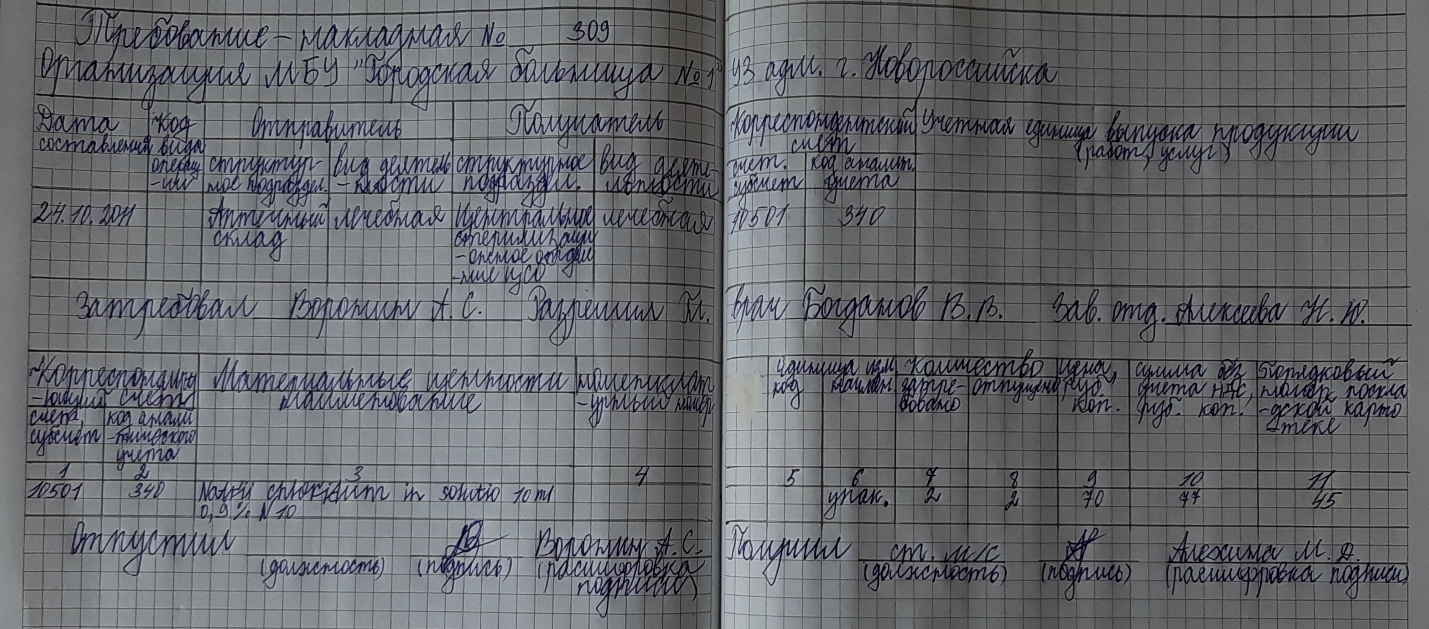 Журнал учета антибактериальных и дорогостоящих препаратовНаименование средства:__Клацид______________Единица измерения: __таблетки______мг_____________________ПриходРасход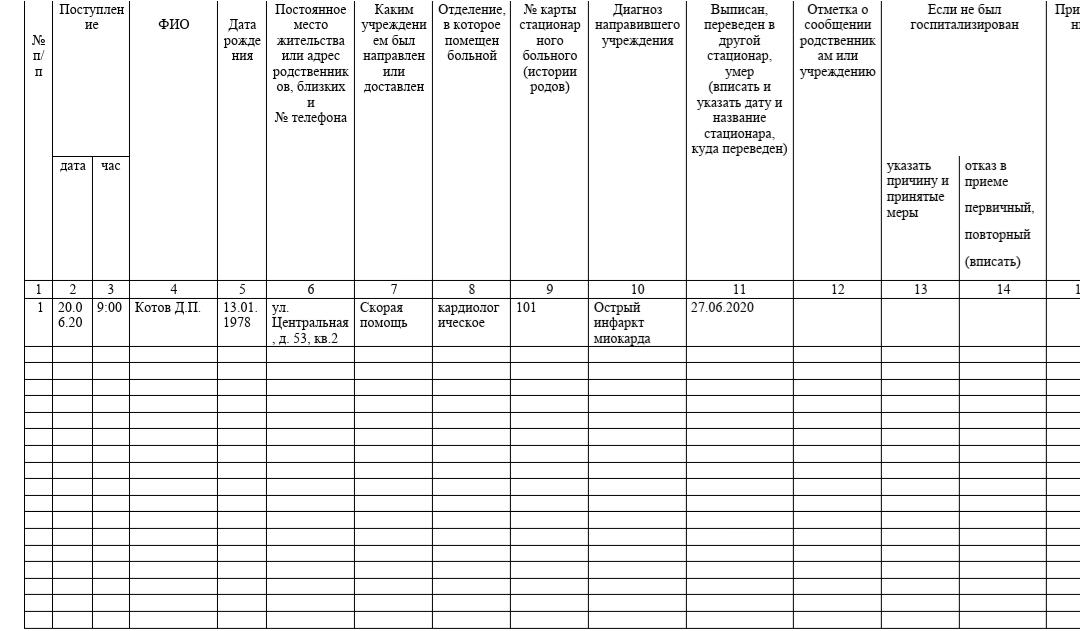 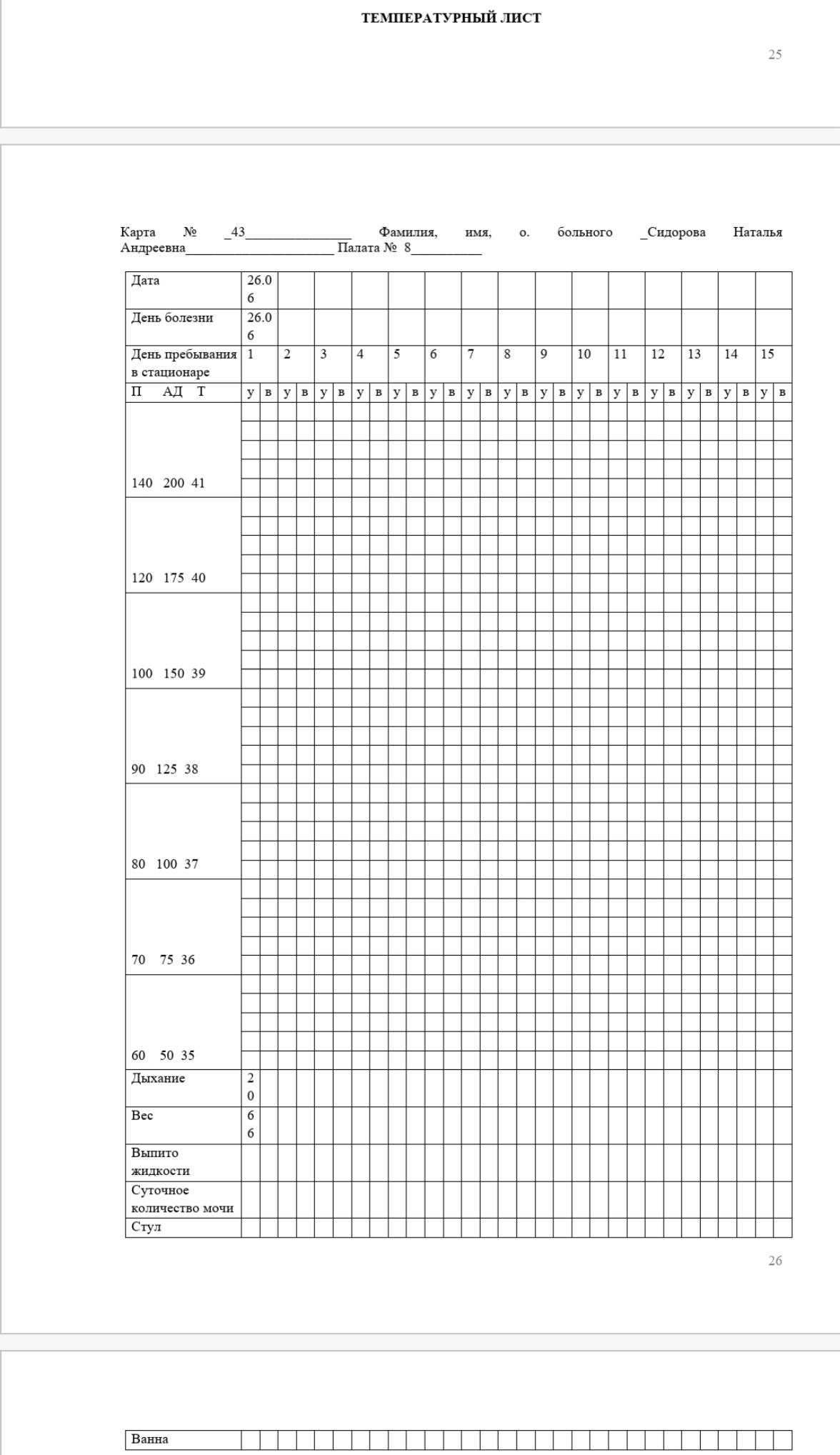 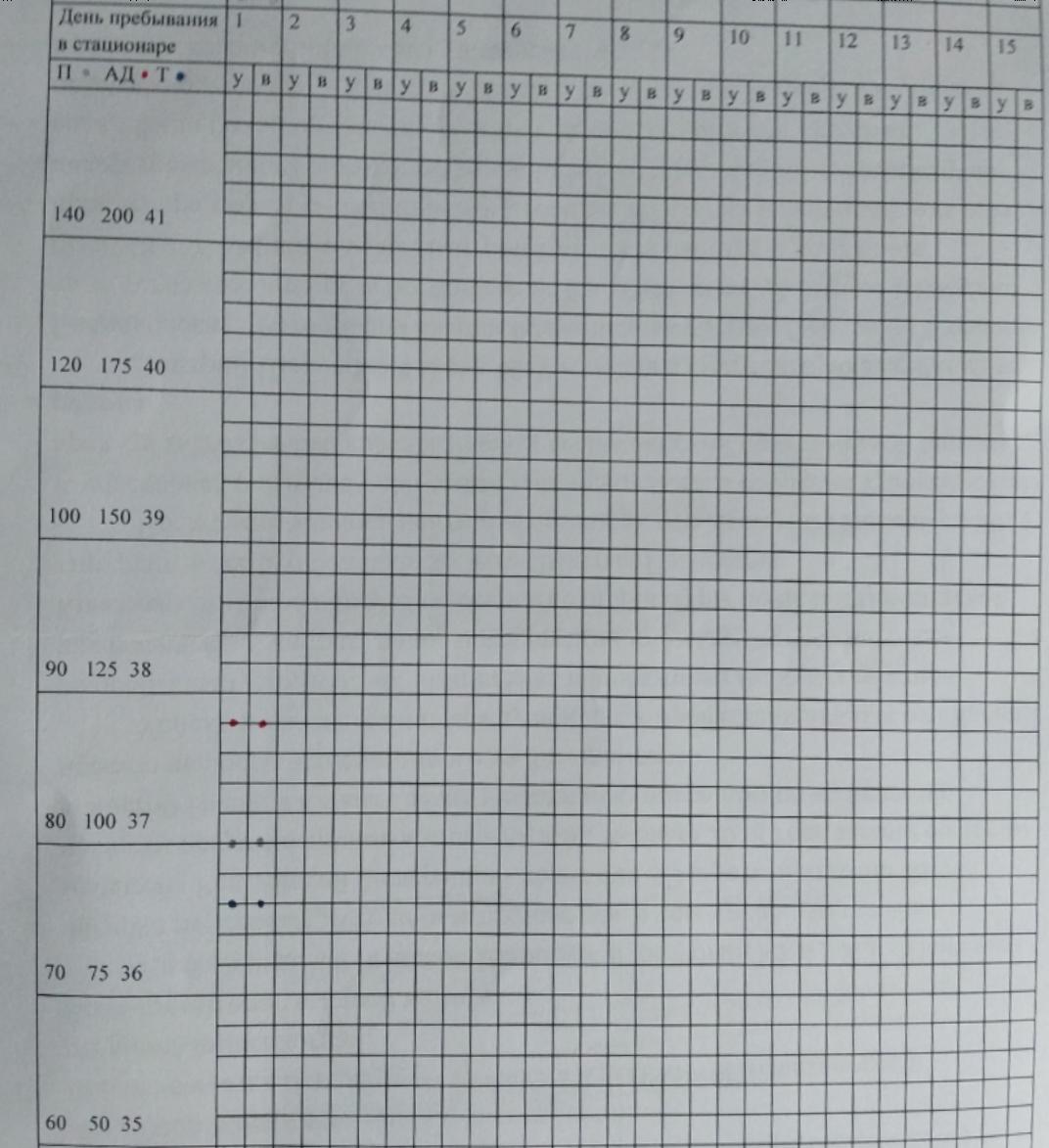 № п\пДата полученияПоставщик, номер накладнойКоличество препаратаФамилия получившегоподпись129.06.2020Медторг-Москва, 110 упаковок Алехина М.Д.Дата выдачи№ постаКоличество препаратаПолучил Получил Отпустил подписьОстаток Дата выдачи№ постаКоличество препаратаФИОПодпись ФИОподписьОстаток 30.06.202033 упаковкиАндреев Э.А.Алехина  М.Д.7 упаковокКод формы по ОКУД _____________						                                                                                                                   Код учреждения по ОКПО _________		      МБУЗ ГБ №2				                                                                                                     Медицинская документация________________________________		                                                                                                                   Форма № 001/у          наименование учреждения			                                                                                                                   Утверждена Минздравом СССР                                                                                                                                                                                                        04.10.80 г. № 1030ЖУРНАЛучёта приема больных и отказов в госпитализацииНачат "_20_" ___июня______ 2020 г.  Окончен "___" _________ 20